ПРОЕКТВносится АдминистрациейЕлизовского муниципального районаГлава Елизовского муниципального района_____________________С.Н. Тюлькин
РОССИЙСКАЯ ФЕДЕРАЦИЯ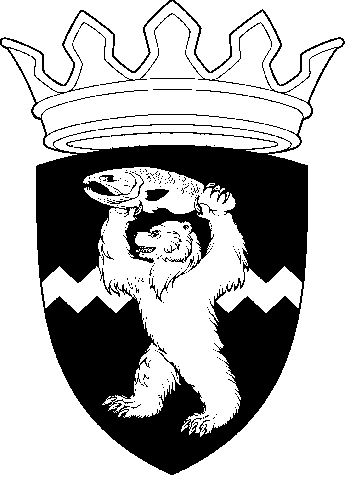 КАМЧАТСКИЙ КРАЙЕЛИЗОВСКИЙ МУНИЦИПАЛЬНЫЙ РАЙОН  ДУМА ЕЛИЗОВСКОГО МУНИЦИПАЛЬНОГО РАЙОНАРЕШЕНИЕ____________ № _________________________________РОССИЙСКАЯ ФЕДЕРАЦИЯКАМЧАТСКИЙ КРАЙЕЛИЗОВСКИЙ МУНИЦИПАЛЬНЫЙ РАЙОНДУМА ЕЛИЗОВСКОГО МУНИЦИПАЛЬНОГО РАЙОНАНОРМАТИВНЫЙ ПРАВОВОЙ АКТ«О внесении изменений в нормативный правовой акт от 10.12.2013 № 133 «Положение о порядке управления и распоряжения муниципальным имуществом Елизовского муниципального района», принятый Решением Думы Елизовского муниципального района от 05.12.2013 № 488»,Принят Решением Думы Елизовского муниципального района от   №Статья 1. Внести в нормативный правовой акт от 10.12.2013 №133 «Положение о порядке управления и распоряжения имуществом, принятый Решением Думы Елизовского муниципального района от 05.12.2013 № 488 (далее Положение), следующие изменения:1.  Подпункт 11 пункта 4.1 Положения исключить;2. Пункт 4.4 Положения:2.1 дополнить подпунктом «и» следующего содержания «принимает решение об учреждении или участии в учреждении, а также выходе из состава участников хозяйственных обществ, создаваемых с использованием имущества, находящегося в муниципальной собственности Елизовского муниципального района, а также решений о приобретении в муниципальную собственность Елизовского муниципального района акций (долей) хозяйственных обществ, внесения имущества, находящегося в собственности Елизовского муниципального района, в качестве взноса в некоммерческие организации, преследующие социальные, благотворительные, культурные, образовательные или иные общественно полезные цели.2.2 подпункт «и» считать подпунктом «к».Статья 2. Настоящий нормативный правовой акт вступает в силу после его официального опубликования (обнародования).Глава Елизовского муниципального района                                                                      С.Н. ТюлькинОт  «____»___________2021 г.  №   ______О принятии нормативного правового акта «О внесении изменений в нормативный правовой акт от 10.12.2013 № 133 «Положение о порядке управления и распоряжения муниципальным имуществом Елизовского муниципального района», принятый Решением Думы Елизовского муниципального района от 05.12.2013                   № 488»Рассмотрев внесенный Администрацией Елизовского муниципального района проект нормативного правового акта «О принятии нормативного правового акта «О внесении изменений в нормативный правовой акт                         от 10.12.2013 № 133 «Положение о порядке управления и распоряжения муниципальным имуществом Елизовского муниципального района», принятый Решением Думы Елизовского муниципального района от 05.12.2013 № 488», руководствуясь Федеральным законом от 06.10.2003 № 131-ФЗ «Об общих принципах организации местного самоуправления в Российской Федерации», Уставом Елизовского муниципального района,Дума Елизовского муниципального района РЕШИЛА:1. Принять нормативный правовой акт «О внесении изменений в нормативный правовой акт от 10.12.2013 № 133 «Положение о порядке управления и распоряжения муниципальным имуществом Елизовского муниципального района», принятый Решением Думы Елизовского муниципального района от 05.12.2013 № 488».2. Направить нормативный правовой акт, принятый настоящим Решением, главе Елизовского муниципального района для подписания и опубликования (обнародования) в установленном порядке.3. Настоящее Решение вступает в силу с момента его принятия.Председатель Думы Елизовского муниципального района                                                                  А.А Шергальдин